ZAKŁAD KARNY W KRZYWAŃCU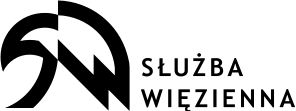 SZCZEGÓŁOWE WARUNKI KONKURSU OFERT 
na udzielanie świadczeń zdrowotnych na rzecz osadzonych w ZK w KrzywańcuNr spr. 2233.3.2023.DSZ	Krzywaniec 2023 r.ROZDZIAŁ IORGANIZATOR KONKURSUNazwa: 				Zakład Karny w KrzywańcuKod i miejscowość: 			Krzywaniec nr 1, 66 – 010 Nowogród BobrzańskiNIP:					973 – 00 – 65 – 293REGON:				000320704Godziny urzędowania:		od poniedziałku do piątku w godz. 07:30 - 15:30Telefony centrali: 	068 327 94 05, 068 327 94 06, 068 327 63 98, 068 328 40 00e-mail:					zk_krzywaniec@sw.gov.plROZDZIAŁ IIPOSTANOWIENIA OGÓLNEPostępowanie niniejsze prowadzone jest na zasadach przewidzianych przez przepisy ustawy z dnia 27 sierpnia 2004 r. o świadczeniach opieki zdrowotnej finansowanych ze środków publicznych zwaną dalej „ustawą”Wszelkie pytania dotyczące Konkursu Ofert należy kierować na adres:Zakład Karny w KrzywańcuKrzywaniec nr 1, 66 – 010 Nowogród Bobrzańskihttps://platformazakupowa.pl/pn/zk_krzywaniecŚwiadczeniodawca winien zapoznać się ze wszystkimi informacjami zawartymi w "Szczegółowych Warunkach Konkursu Ofert", w celu prawidłowego przygotowania i złożenia oferty.Świadczeniodawcy ponoszą wszelkie koszty związane z przygotowaniem oferty.Organizator konkursu zastrzega sobie prawo do odwołania postępowania do dnia składania ofert, przedłużenia terminu składnia ofert, zmiany terminu otwarcia ofert oraz zmiany terminu ogłoszenia rozstrzygnięcia postepowania. O wyborze najkorzystniejszej oferty Świadczeniodawcy zostaną poinformowani pisemnie (e-mailem). Ogłoszenie o rozstrzygnięciu konkursu ofert zostanie zamieszczone na stronie internetowej https://platformazakupowa.pl/pn/zk_krzywaniecROZDZIAŁ IIIPRZEDMIOT KONKURSUPrzedmiotem zamówienia jest udzielanie świadczeń zdrowotnych na rzecz osadzonych Zakładu Karnego w Krzywańcu, Oddziału Zewnętrznego w Lubsku, Oddziału Zewnętrznego w Wałowicach w postaci: analityki laboratoryjnej, protetyki, konsultacji specjalistycznych, RTG klatki piersiowej, diagnostyka obrazowa RTG, USG, diagnostyka obrazowa z endoskopią.ZADANIE NR 1 – ANALITYKA LABORATORYJNAZADANIE NR 2 – PROTETYKAZADANIE NR 3 – KONSULTACJE SPECJALISTYCZNEZADANIE NR 4 – RTG KLATKI PIERSIOWEJZADANIE NR 5 – DIAGNOSTYKA OBRAZOWA RTGZADANIE NR 6 – USGZADANIE NR 7 – DIAGNOSTYKA OBRAZOWA  Z ENDOSKOPIĄb) rejonizacja świadczenia usług :- zadanie nr 1 nie określa się,- zadanie nr 2 nie określa się,- zadanie  nr 3 Zielona Góra ,Żary-  zadanie nr 4 Zielona Góra, Żary-  zadanie nr 5 Lubsko, Zielona Góra, Żary- zadanie nr 6 Lubsko, Zielona Góra, Żary-  zadnie nr 7 Lubsko, Zielona  Góra ,Żary- zadanie nr 8 Zielona Góra, Żary,2. Umowy zostaną zawarta na czas oznaczony tj.: od dnia podpisania umowy do 31 grudnia 2024 r.3. Warunki realizacji przedmiotu zamówienia zawarte są we wzorach umów, które stanowią integralną część Szczegółowych Warunków Konkursu Ofert.WARUNKI UDZIAŁU W NINIEJSZYM KONKURSIE OFERTŚwiadczeniodawca biorący udział w niniejszym konkursie powinien: nie zalegać z opłatami składek ZUS na ubezpieczenia i opłatami w USpowinien być ubezpieczony od odpowiedzialności cywilnej powinien być wpisany do właściwego rejestru lub do centralnej ewidencji i informacji o działalności gospodarczej, jeżeli odrębne przepisy wymagają wpisu do rejestru lub ewidencjiROZDZIAŁ VOPIS PRZYGOTOWANIA OFERTYOferta powinna być:sporządzona na podstawie załączników niniejszej SWKO w języku polskim,złożona przy użyciu środków komunikacji elektronicznej tzn. za pośrednictwem platformazakupowa.pl,podpisana kwalifikowanym podpisem elektronicznym lub podpisem zaufanym lub podpisem osobistym przez osobę/osoby upoważnioną/upoważnione.Podpisy kwalifikowane wykorzystywane przez Wykonawców do podpisywania wszelkich plików muszą spełniać “Rozporządzenie Parlamentu Europejskiego i Rady w sprawie identyfikacji elektronicznej i usług zaufania w odniesieniu do transakcji elektronicznych na rynku wewnętrznym (eIDAS) (UE) nr 910/2014 - od 1 lipca 2016 roku”.W przypadku wykorzystania formatu podpisu XAdES zewnętrzny. Zamawiający wymaga dołączenia odpowiedniej ilości plików tj. podpisywanych plików z danymi oraz plików XAdES.Zgodnie z art. 18 ust. 3 ustawy Pzp, nie ujawnia się informacji stanowiących tajemnicę przedsiębiorstwa, w rozumieniu przepisów o zwalczaniu nieuczciwej konkurencji. Jeżeli Wykonawca, nie później niż w terminie składania ofert, w sposób niebudzący wątpliwości zastrzegł, że nie mogą być one udostępniane oraz wykazał, załączając stosowne wyjaśnienia, iż zastrzeżone informacje stanowią tajemnicę przedsiębiorstwa. Na platformie w formularzu składania oferty znajduje się miejsce wyznaczone do dołączenia części oferty stanowiącej tajemnicę przedsiębiorstwa.Wykonawca, za pośrednictwem platformazakupowa.pl może przed upływem terminu do składania ofert zmienić lub wycofać ofertę. Sposób dokonywania zmiany lub wycofania oferty zamieszczono w instrukcji zamieszczonej na stronie internetowej pod adresem: https://platformazakupowa.pl/strona/45-instrukcje Każdy z Wykonawców może złożyć tylko jedną ofertę. Złożenie większej liczby ofert lub oferty zawierającej propozycje wariantowe spowoduje podlegać będzie odrzuceniu.Dokumenty i oświadczenia składane przez wykonawcę powinny być w języku polskim.Zgodnie z definicją dokumentu elektronicznego z art. 3 ustęp 2 Ustawy o informatyzacji działalności podmiotów realizujących zadania publiczne, opatrzenie pliku kwalifikowanym podpisem elektronicznym, zaufanym lub osobistym jest jednoznaczne z podpisaniem oryginału dokumentu, z wyjątkiem kopii poświadczonych odpowiednio przez innego wykonawcę ubiegającego się wspólnie z nim o udzielenie zamówienia, przez podmiot, na którego zdolnościach lub sytuacji polega Wykonawca, albo przez podwykonawcę.Maksymalny rozmiar jednego pliku przesyłanego za pośrednictwem dedykowanych formularzy do: złożenia, zmiany, wycofania oferty wynosi 150 MB natomiast przy komunikacji wielkość pliku to maksymalnie 500 MB.Rozszerzenia plików wykorzystywanych przez Wykonawców powinny być zgodne z Załącznikiem nr 2 do “Rozporządzenia Rady Ministrów w sprawie Krajowych Ram Interoperacyjności, minimalnych wymagań dla rejestrów publicznych i wymiany informacji w postaci elektronicznej oraz minimalnych wymagań dla systemów teleinformatycznych”, zwanego dalej Rozporządzeniem KRI.Zamawiający rekomenduje wykorzystanie formatów: .pdf .doc .docx .xls .xlsx .jpg (.jpeg) ze szczególnym wskazaniem na .pdfW celu ewentualnej kompresji danych Zamawiający rekomenduje wykorzystanie jednego z rozszerzeń: .zip , .7ZWśród rozszerzeń powszechnych a niewystępujących w Rozporządzeniu KRI występują: .rar .gif .bmp .numbers .pages. Dokumenty złożone w takich plikach zostaną uznane za złożone nieskutecznie.Zamawiający zwraca uwagę na ograniczenia wielkości plików podpisywanych profilem zaufanym, który wynosi maksymalnie 10MB, oraz na ograniczenie wielkości plików podpisywanych w aplikacji eDoApp służącej do składania podpisu osobistego, który wynosi maksymalnie 5MB.W przypadku stosowania przez wykonawcę kwalifikowanego podpisu elektronicznego:Ze względu na niskie ryzyko naruszenia integralności pliku oraz łatwiejszą weryfikację podpisu zamawiający zaleca, w miarę możliwości, przekonwertowanie plików składających się na ofertę na rozszerzenie .pdf  i opatrzenie ich podpisem kwalifikowanym w formacie PAdES. Pliki w innych formatach niż PDF zaleca się opatrzyć podpisem w formacie XAdES o typie zewnętrznym. Wykonawca powinien pamiętać, aby plik z podpisem przekazywać łącznie z dokumentem podpisywanym.Zamawiający rekomenduje wykorzystanie podpisu z kwalifikowanym znacznikiem czasu.Zamawiający zaleca aby w przypadku podpisywania pliku przez kilka osób, stosować podpisy tego samego rodzaju. Podpisywanie różnymi rodzajami podpisów np. osobistym i kwalifikowanym może doprowadzić do problemów w weryfikacji plików. Jeśli Wykonawca pakuje dokumenty np. w plik o rozszerzeniu .zip, zaleca się wcześniejsze podpisanie każdego ze skompresowanych plików. Zamawiający zaleca aby nie wprowadzać jakichkolwiek zmian w plikach po podpisaniu ich podpisem elektronicznym. Może to skutkować naruszeniem integralności plików co równoważne będzie z koniecznością odrzucenia oferty.Do oferty należy dołączyć następujące dokumenty:kserokopię opłaconej polisy świadczącej o tym, iż Świadczeniodawca jest ubezpieczony od odpowiedzialności cywilnej w zakresie prowadzonej działalności leczniczej wraz z kopią uiszczenia składki, podpisaną kwalifikowanym podpisem elektronicznym lub podpisem zaufanym lub podpisem osobistym przez osobę/osoby upoważnioną/upoważnione.dokumenty potwierdzające uprawnienie osób podpisujących ofertę (np. oryginał pełnomocnictwa lub kopia notarialnie poświadczona), o ile nie wynikają z przepisów prawa lub innych dokumentów rejestrowych,Wymagana forma pełnomocnictwa:oryginał w postaci elektronicznej podpisany kwalifikowanym podpisem elektronicznym/podpisem zaufanym/elektronicznym podpisem osobistym przez osobę upoważnioną do reprezentowania Wykonawcy zgodnie z formą reprezentacji, określoną w dokumencie rejestrowym właściwym dla formy organizacyjnej, lubelektroniczna kopia dokumentu poświadczona za zgodność z oryginałem przez notariusza, tj. podpisana kwalifikowanym podpisem elektronicznym/podpisem zaufanym/elektronicznym podpisem osobistym osoby posiadającej uprawnienia notariusza.aktualny odpis z właściwego rejestru lub z centralnej ewidencji i informacji o działalności gospodarczej, jeżeli odrębne przepisy wymagają wpisu do rejestru lub ewidencji,oświadczenie Świadczeniodawcy o tym, że Świadczeniodawca nie zalega z opłacaniem podatków w Urzędzie Skarbowym oraz że nie zalega z opłacaniem składek na ubezpieczenia społeczne lub zdrowotne – oświadczenie zawarte jest w formularzu ofertowym stanowiącym zał. nr 1 do SWKO.OSOBY UPRAWNIONE DO POROZUMIEWANIA SIĘ Z Świadczeniodawcami:w zakresie świadczeń objętych umową: 
 		Beata BARTOSZ, beata.bartosz@sw.gov.pl Ewelina ZIELIŃSKA, ewelina.zielinska@sw.gov.pl w zakresie zagadnień formalnych:Wojciech ĆWIRLEJ, wojciech.cwirlej@sw.gov.pl ROZDZIAŁ VI MIEJSCE ORAZ TERMIN SKŁADANIA I OTWARCIA OFERTOfertę wraz z wymaganymi dokumentami należy umieścić na platformazakupowa.pl pod adresem: https://platformazakupowa.pl/pn/zk_krzywaniec do dnia 21 grudnia 2023 r., 
do godziny 9:00Otwarcie ofert nastąpi w dniu 21 grudnia 2023 o godzinie 9.15.Do oferty należy dołączyć wszystkie wymagane w SWKO dokumenty.Po wypełnieniu Formularza składania oferty lub wniosku i dołączenia wszystkich wymaganych załączników należy kliknąć przycisk „Przejdź do podsumowania”.Oferta składana elektronicznie musi zostać podpisana elektronicznym podpisem kwalifikowanym, podpisem zaufanym lub podpisem osobistym. W procesie składania oferty za pośrednictwem platformazakupowa.pl, Wykonawca powinien złożyć podpis bezpośrednio na dokumentach przesłanych za pośrednictwem platformazakupowa.pl. Zalecamy stosowanie podpisu na każdym załączonym pliku osobno, w szczególności wskazanych w art. 63 ust 1 oraz ust.2  ustawy Pzp, gdzie zaznaczono, iż oferty oraz oświadczenie, o którym mowa w art. 125 ust. 1  ustawy pzp sporządza się, pod rygorem nieważności, w postaci lub formie elektronicznej i opatruje się odpowiednio w odniesieniu do wartości postępowania kwalifikowanym podpisem elektronicznym, podpisem zaufanym lub podpisem osobistym.Za datę złożenia oferty przyjmuje się datę jej przekazania w systemie (platformie) w drugim kroku składania oferty poprzez kliknięcie przycisku “Złóż ofertę” i wyświetlenie się komunikatu, że oferta została zaszyfrowana i złożona.Szczegółowa instrukcja dla Wykonawców dotycząca złożenia, zmiany i wycofania oferty znajduje się na stronie internetowej pod adresem:  https://platformazakupowa.pl/strona/45-instrukcje RODZIAŁ VII
KRYTERIA OCENY OFERTKryteria oceny ofertWybór oferty dokonany zostanie na podstawie kryterium cena = 100%.	Sposób oceny — wg wzoru:(cena oferty najniższej ÷ cena oferty badanej) × 100 WynikOferta, która przedstawia najkorzystniejszy bilans (maksymalna liczba przyznanych punktów  
w oparciu o podane kryterium) zostanie uznana za najkorzystniejszą, zaś pozostałe oferty zostaną sklasyfikowane zgodnie z ilością uzyskanych punktów.ROZDZIAŁ VIIIINFORMACJA O MOŻLIWOŚCI SKŁADNIA PROTESTÓW, ODWOŁAŃ I SKARGIŚwiadczeniodawcy biorący udział w postępowaniu mają możliwość składania protestów, o których mowa w art. 153 ustawy z dnia 27 sierpnia 2004 r. o świadczeniach opieki zdrowotnej finansowanych ze środków publicznych oraz odwołań, wniosków o ponowne rozpatrzenie sprawy i skargi, o których mowa w art. 154 w/w ustawy.ROZDZIAŁ IXZAWARCIE UMOWYOrganizator konkursu ofert podpisze umowę ze świadczeniodawcą, który przedłoży najkorzystniejszą ofertę.O miejscu i terminie podpisania umowy organizator konkursu ofert powiadomi odrębnym pismem.Postanowienia umowy zawarto we wzorach, które stanowią załączniki do niniejszych warunków konkursu ofert. Integralną częścią umów będzie:klauzula informacyjna  dotycząca przetwarzania danych osobowych dla osób uprawnionych do zawarcia umowy   klauzula informacyjna  dotycząca przetwarzania danych osobowych dla osób wyznaczonych do kontaktu/nadzoru z  Zakładem Karnym w KrzywańcuROZDZIAŁ XZAŁĄCZNIKIZałącznik nr 1 – formularz ofertowyZałącznik nr 2 - 8   – wzory umówZałącznik nr 9 – klauzula informacyjna  dotycząca przetwarzania danych osobowych dla osób uprawnionych do zawarcia umowy   Załącznik nr 10 - klauzula informacyjna  dotycząca przetwarzania danych osobowych dla osób wyznaczonych do kontaktu/nadzoru z  Zakładem Karnym w KrzywańcuZATWIERDZAMDYREKTORZakładu Karnego w Krzywańcupłk Daniel JanowskiKrzywaniec, dn. 6 grudnia 2023 r.Lp.Przedmiot zamówieniaIlość badań1231.AFP52.P-ciał p/HBs403.P-ciała p/HCV454.Badanie przeglądowe alloprzeciwciał55.Fosfotaza alkaliczna ALP56.ALT1707.Amylaza358.Amylaza w moczu209.Antybiogram1010.Albuminy1011.Czas koalinowo-kefalinowy1012.ASO1013.AST16514.Bilirubina całkowita6015.CD3 limfocyty T1016.CD4 limfocyty T pomocnicze1017.Subpopulacja limfocytów CD3/CD81018.CD8 limfocyty T1019.CEA1020.Cholesterol całkowity4021.CRP6022.Cytologia ginekologiczna5023.D-dimer1024.Żelazo3025.Trijodotyronina wolna FT32026.Tyroksyna wolna FT42027.GGT8528.Glukoza3029.Grupa krwi ABO, RH1530.Anty HBc2031.Antygen HBs4032.HCV RNA jakościowo2033.Cholesterol HDL4034.HIV-antygen/przeciwciała4535.HBV DNA ilościowe236.HIV RNA (wiremia)1037.Potas5038.Krew utajona w kale539.Kał na nosicielstwo ( 3 próbki)3040.Pasożyty/jaja pasożytów w kale541.Kreatynina7042.Cholesterol LDH6043.Badanie ogólne moczu z osadem17044.Morfologia analizator 5 diff27045.Sód3046.OB.6547.Posiew w kierunku gruźlicy1548.Posiew plwociny1049.Posiew kału w kierunku Salmonella Shigella2050.Proteinogram1051.PSA całkowity4052.Czas protrombinowy11053.Czynnik reumatoidalny1054.Sporal – kontrola poprawności procesu sterylizacji4855.P-ciała p/Toxoplasma gondii IgG556.P-ciała p/Toxoplasma gondii IgM557.Białko całkowite1558.Trójglicerydy2059.TSH6060.Kwas moczowy3561.Mocznik4562.VDRL2063.HCV  RNA ilościowe2064.Preparat bezpośredni i posiew manualny plwociny w kierunku gruźlicy GRUZ-PL365.Preparat bezpośredni i posiew automatyczny w kierunku gruźlicy M-GRUZ3Lp.Przedmiot zamówieniaIlość1231.Proteza całkowita172.Proteza częściowa403.Naprawa protezy154.Wstawienie jednego elementu protezy4Lp.Przedmiot zamówieniaIlość badań1231.Alergologiczne102.Endokrynologiczna103.Chirurgii ogólnej604.Reumatologiczna55.Kardiologiczna256.Laryngologiczna307.Neurologiczna308.Okulistyczna509.Ortopedyczna6010.Ginekologiczna1011.Urologiczna15Lp.Przedmiot zamówieniaIlość1231.Badanie RTG klatki piersiowej wraz z opisem600Lp.Przedmiot zamówieniaIlość badań1231Rtg klatki piersiowej502Rtg klatki piersiowej boczne123Zdjęcie czaszki104Zdjęcie kręgosłupa205Zdjęcie dłoni106Zdjęcie kości przedramienia107Zdjęcie kości ramiennej58Zdjęcie kości udowej59Zdjęcie miednicy1010Zdjęcie obojczyka511Zdjęcie stopy512Zdjęcie stawu barkowego1013Zdjęcie stawu łokciowego514Zdjęcie stawu skokowego1015Zdjęcie stawu kolanowego516RTG przewodu pokarmowego517Zdjęcie ręki1018Zdjęcie żeber919Zdjęcie żuchwy520RTG nosa5Przedmiot zamówieniaLp.Ilość badań1231USG jamy brzusznej302USG gruczołu tarczowego153USG szyi104USG węzłów chłonnych105USG piersi106USG stawu,  w tym stawów biodrowych u dzieci107USG przepływów tętniczo- żylnych15Przedmiot zamówieniaLp.Ilość badań1231Gastroskopia102Kolonoskopia103Mammografia  104Rezonans magnetyczny205Tomografia komputerowa głowy106Tomografia komputerowa jamy brzusznej107Tomografia komputerowa zatok obocznych nosa58Tomografia komputerowa klatki piersiowej149Tomografia komputerowa kręgosłupa10SPORZĄDZIŁmł. chor. Wojciech ĆwirlejKrzywaniec, dn. 06 grudnia 2023 r.